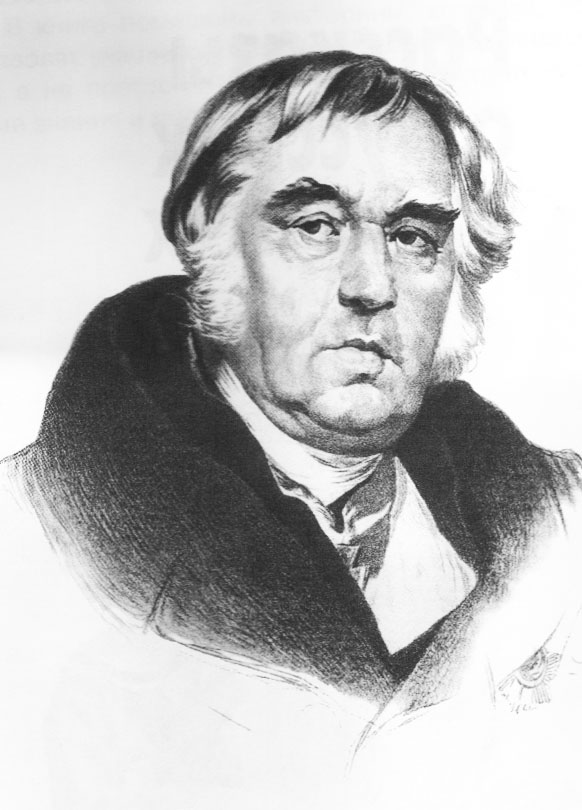 Факты биографии:1.______________________________________________________________2.______________________________________________________________3.______________________________________________________________4.______________________________________________________________Волк на псарнеЖанр:_________________________________________Какими словами рисует автор переполох на псарне?_________________________________________________________________________________________________________________________________________________________________________________________________________Как волк ведёт себя в этой обстановке?_________________________________________________________________________________________________________________________________________________________________________________________________________Какова его речь? Почему?______________________________________________________________________________________________________________________________________Как охарактеризуете Ловчего?______________________________________________________________________________________________________________________________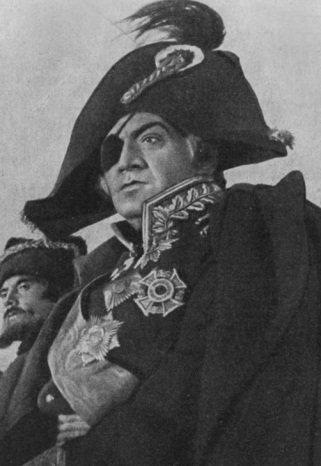 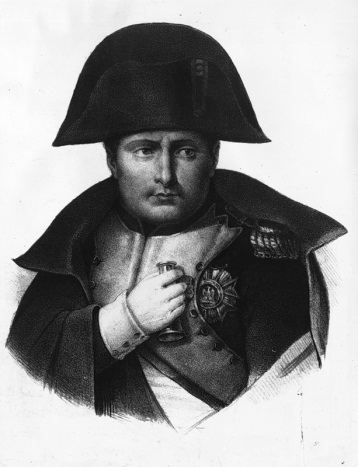 ___________________________                 ________________________________________________________                _________________________________________________________                _________________________________________________________                _________________________________________________________                ______________________________Кто из героев напоминает Наполеона? Почему?______________________________________________________________________________________________________________________________________В роли кого изобразил Крылов Кутузова? Докажите._________________________________________________________________________________________________________________________________________________________________________________________________________Какова мораль басни?________________________________________________________________________________________________________________________________Как вы её понимаете?_________________________________________________________________________________________________________________________________________________________________________________________________________________________________________________________________